15 June 2023Manchester, UK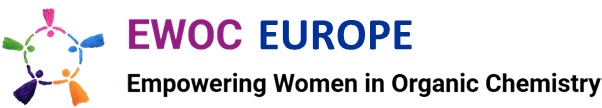 15 June 2023Manchester, UK* Required informationAbstract on your work – No more than 1 page including a title.     
TITLE (Calibri 12 point bold)Authors (Calibri 11 point); presenting author bold & underlined; supervisor (where appropriate) marked with *; authors from different institutions should be marked superscript a, b....Affiliation (Calibri 10 point)aAddress abAddress bEmail address of presenter (Calibri 10 point)Insert main text of abstract here(10 point Calibri)All diagrams should be drawn using ChemDraw ACS settings and centred. Similar formatting is requested for other drawing packages. References (if appropriate)9 point CalibriCLOSING DATEEntries must be made electronically, in confidence to Dr Claire Francis: claire@scientificupdate.com On or before 10th April 2023. Successful applicants will be informed by 10th May 2023.FURTHER INFORMATIONFor further information please contact:Dr Claire Francis, Scientific Update Ltd, Basepoint Enterprise Centre, Pine Grove, Crowborough, East Sussex. TN6 1DH. Tel: +44 (0) 1892 956222. Email: claire@scientificupdate.com Travel: there are travel grants available through RSC and other scientific institutions. If you still need assistance with funding for travel please e-mail us as above.If you are unable to use the fillable form fields, please attach the relevant information on a separate file, for example a word document.PurposeThe EWOC Committee would like to invite women Scientists to present their work at the above conference. The aim is to provide a forum for talented young women chemists to present their work to an international audience. There will be oral presentations from 2 Academic Researchers and 2 Industrial Scientists (15 minutes each plus questions) and a poster presentation session. All successful candidates (oral or poster presentations) will be invited to attend the conference free of charge. Prizes will also be awarded for the best presentation and best poster.EligibilityThis award is open to any women chemist either studying towards a PhD in Chemistry at a European University or to Young Academics or Industrialists with 1-5 years in their career (including postdoctoral researchers). Exceptions can be made for those with extenuation circumstances, such as career breaks or non-traditional career paths, please contact the organising committee. JudgingApplication forms will be used to identify 4 successful candidates to attend the above conference and present their work. You may be invited to present a poster if not short-listed for the 15-minute presentation.Closing DateEntries must be made electronically, in confidence to Dr Claire Francis: claire@scientificupdate.com on or before 10th April 2023. Successful applicants will be informed by 10th May 2023.Further InformationDr Claire Francis, Scientific Update Ltd, Basepoint Enterprise Centre, Pine Grove, Crowborough, East Sussex. TN6 1DH.   Tel: +44 (0) 1892 956222.    Email: claire@scientificupdate.comConfidentialityAll information provided on this entry will be treated in the strictest confidence. It will be used solely for the purpose of judging. Small PrintAll applicants must attend the event in full and participate in the presentations and poster session. The 15-minute presentations will be requested in advance – details will be sent to successful applicants.  This award does not include any travel or accommodation bursary, but you can request assistance if required.Affiliation* (e.g., name of company, university etc.)Full Name*:Position*:Affiliation Address:Email*:Telephone:Name of Supervisor (if applicable): Please indicate application preferences*: Oral Presentation only  Oral Presentation and/or Poster Presentation Poster Presentation only Date: